TOOTH FAIRY JOB APPLICATION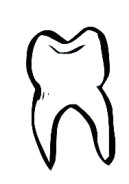 NAME:_______________________________________  WHY DO YOU WANT TO BE A TOOTH FAIRY?_________________________________________________________________________________________________________________________________________________________________________________________________WHY WILL YOU MAKE A GOOD TOOTH FAIRY?1.____________________________________________________________________________2.___________________________________________________________________________WHAT WILL YOU DO WITH ALL THE TEETH YOU COLLECT?_______________________________________________________________________ ________________________________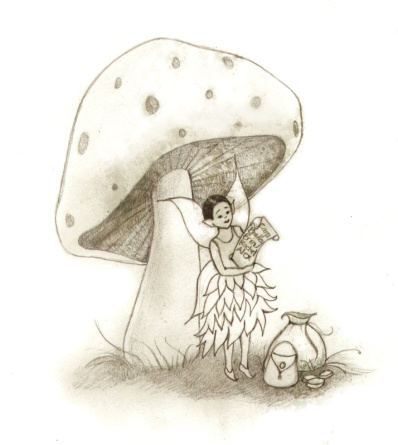    CAN YOU FLY?   Circle One:		YES    or    NO